Bus bodybuilder 3D Request KNF seriesDelivery time may vary up to 2 weeks depending on workload, complexity of request and priority of the project. (Be sure to fill in the form as accurate as possible it affects the delivery time.) Please fill in the scope of the model and one of the listed options of references below.All instances marked with ( * ) must be filled in.Requester*:     	Bus bodybuilder:      Date of request:      	Requested delivery date*:     Reason for 3D:      	 K-Chassis	 F-ChassisOutput format*:	 STEP AP214 (Preferred)	 CAT Part (CATIA V5 R30 native)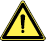                Non-disclosure agreement (NDA)	 YesReference: Chassis Number (A-order only)CHASSIS #:      	 DRIVER PLACE	 Electrical panel		 Dashboard	 ICL FRONT MODULE	 CENTER MODULE 	 REAR MODULE Reference; Main Dimension Drawing (MDD)Note: The 3D model delivered may not cover the complete specification of the chassis.Drawing #:      	Configuration:      Customer Choices*:	 K-Chassis	 F-ChassisENGINE VOLUME	 9L (K/F-Chassis Diesel)	 9L (K/F-Chassis Gas)	 13L (K/F-Chassis Diesel)	 HybridGEAR BOX	 Gearbox Allison (F-Chassis)             	 Gearbox GR (K-Chassis) (K/F-Chassis)’	 Gearbox ZF Eco Life (K-Chassis)	 Gearbox GR (K/F-Chassis) 	 Exhaust direction :	 Rear (K-Chassis)	 Right (K/F-Chassis)	 Left (K/F-Chassis)DRIVERS AREA	Instrument Panel 	Steering wheel position FIP 25° / 45°(K/F-Chassis) 	 LHD (K/F-Chassis) FIP 32° / 52°(K-Chassis)	 RHD (K/F-Chassis) AIP Extended (K-Chassis) AIP  (K-Chassis)FRONT	 Front overhang	 2075mm (K-Chassis)	 1271mm (F-Chassis)	 2340mm (K-Chassis)	 1600mm (F-Chassis)	 2500mm (K-Chassis)	 1900mm (F-Chassis)	 2700mm (K-Chassis)  Battery tray (K-Chassis) Spare wheel carrier (K-Chassis) Fuel specification - Volume, Fuel filling side (K-Chassis)       SCR-tank (F-Chassis)	 Left side 	 Right sideCENTER	 Fuel specification - Volume, Fuel filling side (K/F-Chassis)      REAR	 A/C-Prep (Chassis mounted)	 Pulley 230 (K-Chassis)	 Pulley 260 (F-Chassis)	 Pulley 280 (K-Chassis)	 Draw beam (K-Chassis)	 45dm3 (EU6, LHS only)	 80dm3 (EU6, LHS only)	 Width of cr. member rear axle front (K-Chassis)	 2410 mm	 2300 mm	 Inverter position (K-Chassis Hybrid model)	 Front position	 Rear position	 Height of the cross member behind tag axle (K-Chassis)	 Z0+400 mm	 Z0+450 mm	 Z0+520 mmNOTESSend form to busbuilderhelp.sweden@scania.com for processing your order and we will get back to you.